Continuité du travail confinement 2 pour la reprise du 11 Octobre 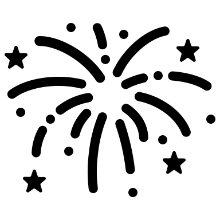 Semaine du 11 au 15 octobreDemande 4 : en classe pour le GR1 le travail sera rapporté à la maison pour la 2ème semaine et à la maison pour le GR2Sur votre format A4, vous montrerez que l’espace de la feuille se fait envahir par un phénomène magnifique mais d’une rare intensité !  Vous n’aurez le droit qu’à du papier ( blanc ou à carreaux) comme matériaux pour montrer ce phénomène. Pas de crayon, de marqueurs etc..Évidemment, vous pourrez effectuer toutes les opérations que vous voulez à partir du papier : découper, plier, déchirer,  froisser, scotcher, coller, agrafer etc.Si vous ne disposez pas de papier à la maison, vous pourrez utiliser un matériau à disposition : le carton par exemple. Mais vous respecterez le format A4 comme support !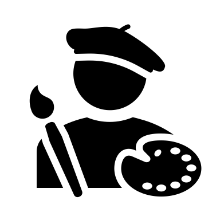 Semaine du 18 au 22 octobreDemande 5 : à la maison pour le GR1 et en classe pour le GR2 qui aura rapporté le travail de la demande 4 au collègeVous réaliserez un dessin d’observation de votre réalisation sur un format A5.Vous choisirez un point de vue qui montre particulièrement la beauté et l’intensité du phénomène.Dans un second temps, toujours sur le dessin, vous aurez le droit aux outils et couleurs de votre choix pour amplifier encore la beauté et l’intensité du phénomène.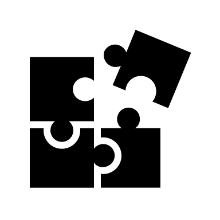 Semaine du 25 au 29 octobreLes élèves du GR1 rapportent la réalisation de la demande 4 et le dessin de la demande 5 en classe pour évaluation par le professeur.Les élèves du GR2 auront déjà laissé la réalisation et le dessin en classe